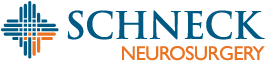 Referral Form    Patient’s name: ___________________________          Date of Birth: ___________________________________    Address: ___________________________________      Contact Numbers: _______________________________    Family Physician: __________________________            Referring Physician:______________________________    Social Security Number ____________________________    To process your referral, the following information in required:***** Patient must have had an MRI within the past 12 months*****Reason for referral/Chief Complaint:____________________________________________Copy of insurance cards front & backWorker’s Comp. or Third party information, if applicablePhysical Therapy notesImaging reports (MRI, CT scans, x-rays) related to the referral. Patient will need to bring images to appointment if done outside of SchneckRecent office notes Is patient on Opioids?              Yes	  NoHas the patient ever had spine surgery?                         Yes 		  NoIf yes:   Surgeon_________________	             Date_____________Has the patient consulted with another orthopedic/neurosurgeon regarding the same chief complaint?   Yes		  NoIf yes:   Surgeon_________________	             Date_____________Please fax all information to 812-523-4752Phone: 812-523-7870